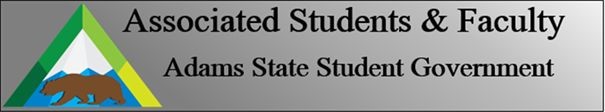 Adams State University Associated Students and Faculty Legislature Bill Number: ASF1718037 Club Name:​ HPPE Department  Event Name or Trip Destination:​ Glendale career fair  Total Amount of AS&F Funding:​ $2540,70  Total Club Points​: max(70) Author:​ Bryon Farr, Zach Karbach  Sponsor:​ Chadwick Hovasse, Senator, HPPE Event or Trip Information Who: Students of the HPPE Department​	  What:​ Access to a keynotes address from CEO Steve Patterson, as well as access to various panels of Arizona sports entities.  Where: Gila River arena in Glendale, Arizona​	  When​: Takes place at 9am-4pm on March 17th Why​: Help students establish relationships between them and the sports company.  Author Contact Information:​ Email: karbachz@grizzlies.adams.edu Account Information:​ 1100-172-7300-1100 Additional Information​: This event is a great opportunity for the students to be able to get access to summer internships which are so critical for gaining job experience.  Assessment Rubric: What do you want people attending the event, program, or going on the trip to gain from this experience? (Required for funding requests) (Check/circle all that apply) .​     Expanding the Learning Experience​	 ·​      Analytical Reasoning​	 ·​      Internal Self-Development​	 ·​      Improving Teamwork and Leadership​	 ·​      Community Service and Civic Engagement​	 ·​      External Skill Development​	 Please define how your event, program, or trip will help people gain from this experience according to the goals you have checked. (Please define only the boxes checked) I, Zachary Karbach, present this bill for consideration of and approval by the Associated Students and Faculty Senate, this  26th day of February , 2018. Implementation: Upon approval, be it enacted that: The proposed bill become adopted in favor of recognition by the AS&F Senate, and that: HPPE be funded $1,836.15 VOTE: ​Yeas_____ Nays______ Abs​_______ Complete applicable sections​: ADOPTED ​at ______________ meeting of the AS&F Senate on​ ___________. BILL ​did not pass at ______________ meeting of the AS&F Senate on​ ________. BILL ​will be reconsidered on​ ___________________. Approved/Disapproved by AS&F President _______________________________ 